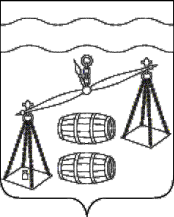 СЕЛЬСКОЕ ПОСЕЛЕНИЕ«ДЕРЕВНЯ СУББОТНИКИКалужская областьсЕЛЬСКАЯ ДУМАРЕШЕНИЕОт 28.09.2020                                                                                          № 268О прекращении полномочий главы администрации(исполнительно-распорядительного органа)Сельского поселения «Деревня Субботники»      Руководствуясь ст.37 Федерального закона  от 06.10.2003 № 131-ФЗ  "Об общих принципах организации местного самоуправления в Российской Федерации", ст. 38 Устава сельского поселения «Деревня Субботники»»,  Сельская Дума сельского поселения «Деревня Субботники»  Р Е Ш И Л А:Прекратить полномочия главы администрации (исполнительно-  распорядительного органа) сельского поселения «Деревня Субботники» Карханиной Анне Викторовне, 28 сентября 2020 года в связи с истечением срока полномочий Сельской Думы сельского поселения «Деревня Субботники»  3 созыва и истечением срока контракта.        2. Настоящее Решение вступает в силу с момента его принятия.3. Решение Сельской Думы сельского поселения «Деревня Субботники» от           27.12.2016г. №91 «О Главе администрации сельского поселения «Деревня Субботники» считать утратившим силу.Глава сельского поселения"Деревня Субботники"						 Е.В. Селиванова 